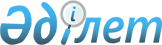 Қазақстан Республикасы Қаржы министрлiгiнiң салық қызметi органдары қызметкерлерiнiң формалы киiмiнiң, аяқ киiмiнiң және жабдықтау заттарының тiзбесiн және оларды киiп жүру ережелерiн бекiту туралы
					
			Күшін жойған
			
			
		
					Қазақстан Республикасы Министрлер Кабинетiнiң 1994 жылғы 20 қыркүйектегі N 1037 Қаулысы. Күші жойылды - Қазақстан Республикасы Үкіметінің 2011 жылғы 30 наурыздағы № 294 Қаулысымен

      Ескерту. Күші жойылды - ҚР Үкіметінің 2011.03.30 № 294 Қаулысымен.      Қазақстан Республикасының Министрлер Кабинетi қаулы етедi: 

      1. Мыналар бекiтiлсiн: 

      Қазақстан Республикасы Қаржы министрлiгiнiң салық қызметi органдарының қызметкерлерiне арналған формалы киiмдер тiзбесi N 1 қосымшаға сәйкес: 

      Қазақстан Республикасы Қаржы министрлiгiнiң салық қызметi органдарының қызметкерлерiне формалы киiмдер мен аяқ киiмдi тегiн беру нормасы N 2 қосымшаға сәйкес; 

      кластық шендер берiлген Қазақстан Республикасының салық қызметi органдарының қызметкерлерiне арналған айырым белгiлерiнiңсипаттамасы N 3 қосымшаға сәйкес;     Қазақстан Республикасының салық қызметi органдары қызметкерлерiнiң формалы киiм мен аяқ киiм бұйымдарын киiп жүру ережелерi N 4 қосымшаға сәйкес.     2. Қазақстан Республикасының Қаржы министрлiгi формалы киiмдiтiгуге өтiнiмдер берудi және онымен салық қызметi қызметкерлерiннорма бойынша қамтамасыз етудi ұйымдастырсын.     Қазақстан Республикасының     Премьер-министрi                                       Қазақстан Республикасы                                       Министрлер Кабинетiнiң                                     1994 жылғы 20 қыркүйектегi                                         N 1037 қаулысына                                                                                              N 1 қосымша            Қазақстан Республикасы Қаржы министрлiгiнiң        салық қызметi органдарының қызметкерлерiне арналған                       формалы киiмдердiң                            Тiзбесi            Салық қызметiнiң Бас мемлекеттiк кеңесшiсiнiң және             қалалық қызметiнiң I, II, III дәрежелi мемлекеттiк                      кеңесшiлерiне арналған киiм                           формалары         1. Салтанатты-бiркиер киiм формасы (ерлерге) 

       Қазақстан Республикасының Мемлекеттiк елтаңбасы бейнеленген алтын түстi кокардасы бар, төбесi ашық-көгiлдiр түстi шұғадан көмкерiлiп, сұр түстi қаракөлден жасалған папаха. 

      Ашық-көгiлдiр түстi жиегi бар және Қазақстан Республикасының Мемлекеттiк елтаңбасы бейнеленген көк оқалы, алтын түстi кокардалы, әрi күнқағарында, өрмелi бауында, жиегiнде алтын жiптен тiгiсi бар жүннен жасалған ақ түстi фуражка.      Қайырмасында петлицасы және петлица белгiлерi бар, көк көмкермелi, қос қаусырмалы сұр түстi маусымдық пальто. Тiгiлуiжекелей.     Сұр түстi аралас матадан тiгiлген қос қаусырмалы жазғы плащ(пальто). Тiгiлуi жекелей.     Жағасы, петлицасы және петлица белгiлерi бар қайырмасыалтын жiппен тiгiстелген көк көмкермелi, қос қаусырмалы ақ пиджак.Тiгiлуi жекелей.     Бос жiберiлетiн көк түстi көмкермесi және лампасы бар шалбар.Тiгiлуi жекелей.     Күңгiр-сұр түстi галстугы бар ақ түстi жейде.     Ақ түстi кашне.     Ақ түстi былғары қолғап.     Шевролы туфли.            2. Салтанатты-бiркиер форма (әйелдерге) 

       Қазақстан Республикасының Мемлекеттiк елтаңбасы бейнеленген алтын түстi кокардасы бар, төбесi ашық-көк түстi шұғадан сұр түстi қаракөл кубанка. 

      Қазақстан Республикасының Мемлекеттiк елтаңбасы бейнеленген алтын түстi кокардасы, алтын жiптен тiгiстiгi бар, көк көмкермелi ақ берет. 

      Қайырмасында петлицасы және петлицалық белгiлерi бар, қос қаусырмалы маусымдық сұр түстi пальто. Тiгiлуi жекелей.     Сұр түстi аралас матадан тiгiлген қос қаусырмалы жазғы плащ (пальто). Тiгiлуi жекелей.     Жағасы, петлицасы және петлица белгiлерi бар қайырмасыалтын жiппен тiгiстелген, көк көмкермелi, қос қаусырмалы ақпиджак. Тiгiлуi жекелей.     Сұр түстi юбка. Тiгiлуi жекелей.     Петлицасы, петлица белгiлерi бар көгiлдiр түстi матадан тiгiлген көйлек. Тiгiлуi жекелей.     Ақ жейде күңгiрт көк түстi галстукпен.     Ақ түстi кашне.     Ақ түстi былғары қолғап.     Жабық шевро туфли.                   3. Күнделiктi киiм формасы     Папаха, кубанка, салтанатты-бiркиер киiм формасындағыдай. 

       Қазақстан Республикасының Мемлекеттiк елтаңбасы бейнеленген алтын түстi кокардасы, жиегiнде, күнқағарында және өрмелi бауында алтын жiптен тiгiсi бар ашық-көк жиектi күңгiрт сұр түстi фуражка. 

      Қазақстан Республикасының Елтаңбасы бейнеленген кокардасы бар, көк көмкермелi күңгiрт сұр түстi берет. 

      Қазақстан Республикасының Елтаңбасы бейнеленген кокардасы бар көк көмкермелi сұр түстi пилотқа. 

      Қайырмасында петлицасы және петлица бегiлерi бар, көк көмкермелi, қос қаусырмалы күңгiрт сұр түстi маусымдық пальто. Тiгiлуi жекелей. 

      Күңгiрт-сұр түстi аралас матадан тiгiлген қос қаусырмалы жазғы плащ (плащ). Тiгiлуi жекелей. 

      Табиғи мех астарлы, көгiлдiр түстi қаракөл жағалы, күңгiрт сұр матадан тiгiлген куртқа-бушлат. Тiгiлуi жекелей.     Петлицасы және петлица белгiлерi бар, көк көмкермелi күңгiртсұр түстi қос қаусырмалы пиджак. Тiгiлуi жекелей.     Көк көмкермелi күңгiрт сұр түстi шалбар. Тiгiлуi жекелей.     Күңгiрт сұр түстi юбка. Тiгiлуi жекелей.     Петлицасы және петлица белгiлерi бар, күңгiрт-сұр түстiқос қаусырмалы пиджак. Тiгiлуi жекелей.     Ақ және көгiлдiр түстi жейде (блузка) күңгiрт көк түстiгалстукпен.     Петлицасы және петлица белгiлерi бар бозғылт түстi көйлек.Тiгiлуi жекелей.     Сұр түстi шарф.     Күңгiрт сұр түстi қолғап.     Әйелдердiң қыстық қысқа шевро етiгi.     Ерлердiң қыстық шевро етiгi.     Ерлердiң шевро туфлиi. Әйелдердiң жабық шевро етiгi.     Жартылай жүн ұйық.     "Эластик" колготкиi.     Жартылай жүн колготкиi.     Күңгiрт-сұр түстi белдiк.     Петлицалар, айырым белгiлерi (жұлдыздар), кокарда, түймелер.            Салық қызметiнiң I, II, III дәрежелi кеңесшiсiне       және салық қызметiнiң I, II және III дәрежелi инспекторына                   арналған киiм формалары (ерлерге) 

       Салық қызметiнiң I дәрежелi кеңесшiсi үшiн Қазақстан Республикасының Мемлекеттiк елтаңбасы бейнеленген алтын түстi кокардасы бар төбесi ашық-көк түстi шұғадан сұр қаракөл папаха. 

      Қазақстан Республикасының Мемлекеттiк елтаңбасы бейнеленген кокардасы бар, қой терiсiнен көгiлдiр түстi мех құлақшын. 

      Қазақстан Республикасының Мемлекеттiк елтаңбасы бейнеленген алтын түстi кокардасы, күнқағарында өрмелi бауы бар, ашық-көкжиектi, көк көмкермелi күңгiрт сұр түстi фуражка.     Қазақстан Республикасының Мемлекеттiк елтаңбасы бейнеленгеналтын түстi кокардасы бар, көк көмкермелi күңгiрт сұр түстiпилотка.     Петлицасы және петлица белгiлерi бар, қос қаусырмалы маусымдықпальто.     Күңгiрт сұр түстi аралас матадан тiгiлген плащ (пальто).     Петлицасы және петлица белгiлерi бар күңгiрт сұр түстi, қосқаусырмалы пиджак.     Табиғи мех астарлы, көгiлдiр түстi мех жағасы, күңгiрт сұрматадан куртка-бушлат.     Бос жiберiлетiн, көк көмкермесi бар, күңгiрт сұр матаданшалбар.     Ақ және көгiлдiр түстi жейде, күңгiрт сұр түстi галстукпен.     Қара былғарыдан қыстық қысқа етiк.     Қара түстi былғарыдан ерлер туфлиi.     Сұр түстi шарф.     Сұр түстi жүн қолғап.     Жартылай жүн ұйық.     Күңгiрт сұр былғарыдан белдiк.     Петлицалар, айырым белгiлерi (жұлдыздар), кокарда, түймелер.            Салық қызметiнiң I, II, III дәрежелi кеңесшiсiне       және салық қызметiнiң I, II және III дәрежелi инспекторына                   арналған киiм формалары (әйелдерге) 

       Салық қызметiнiң I дәрежелi кеңесшiсi үшiн Қазақстан Республикасының Мемлекеттiк елтаңбасы бейнеленген алтын түстi кокардасы бар, төбесi ашық-көк түстi шұғадан, сұр қаракөл кубанка. 

      Қазақстан Республикасының Мемлекеттiк елтаңбасы бейнеленген алтын түстi кокардасы бар қой терiсiнен сұр түстi мех берет. 

      Қазақстан Республикасының Мемлекеттiк елтаңбасы бейнеленген алтын түстi кокардасы бар көк көмкермелi күңгiрт сұр түстi телпек. 

      Қазақстан Республикасының Мемлекеттiк елтаңбасы бейнеленген алтын түстi кокардасы бар, көк көмкермелi күңгiрт сұр түстiпилотка.     Петлицасы және петлица белгiлерi бар күңгiрт сұр түстi маусымдық пальто.     Күңгiрт сұр түстi аралас матадан плащ (пальто).     Петлицалары және петлица белгiлерi бар көк көмкермелi күңгiртсұр түстi матадан тiгiлген пиджак.     Табиғи мех астарлы, көгiлдiр мех жағалы күңгiрт сұр түстiматадан тiгiлген куртка-бушлат.     Күңгiрт сұр түстi юбка.     Ақ және көгiлдiр түстi жейде (блузка), күңгiрт көк түстiгалстукпен.     Петлицалары және петлица белгiлерi бар бозғылт матадантiгiлген көйлек.     Сұр түстi шарф.     Сұр түстi жүн қолғап.     Қыстық шевро етiк.     Жабық шевро туфлиi.     "Эластик" колготкилерi.     Жартылай жүн колготкилерi.     Петлицалар, айырым белгiлерi (жұлдыздар), кокарда, түймелер.

                                       Қазақстан Республикасы                                       Министрлер Кабинетiнiң                                     1994 жылғы 20 қыркүйектегi                                         N 1037 қаулысына                                           N 2 қосымша            Қазақстан Республикасы Қаржы министрлiгi салық         қызметi органдарының қызметкерлерiне формалы киiмдер               мен аяқ киiмдердi тегiн беру нормалары-------------------------------------------------------------------                                ! Өлшем бiрлiгi ! Саны ! Кию мерзi                                !               !      ! мi (жыл)-------------------------------------------------------------------                 1              !       2       !   3  !     4-------------------------------------------------------------------            Салық қызметiнiң мемлекеттiк Бас кеңесшiсi, салық      қызметiнiң I, II, III дәрежелi мемлекеттiк кеңесшiлерi үшiнПапаха                                дана          1        5Кубанка                                &gt&gt           1        3;Берет                                  &gt&gt           1        3;Фуражка                                &gt&gt           1        2;Пилотка                                &gt&gt           1        2;Әйелдер телпегi                        &gt&gt           1        2;Маусымдық пальто                       &gt&gt           1        4;Плащ (жаздық пальто)                   &gt&gt           1        3;Куртка-бушлат                          &gt&gt           1        3;Костюм                                жиын          1        2Пиджак юбкасымен                       &gt&gt           1        2;Көйлек                                дана          1        2Жейде (блузка)                         &gt&gt           4        1;Галстук                                &gt&gt           2        1;Кашне, шарф                            &gt&gt           2        2;Қолғап                                 пар          1        2Туфли                                  &gt&gt           1        1;Қысқа етiк, етiк                       &gt&gt           1        2;Колготки                              дана          3        1Ұйық                                   &gt&gt           3        1;Белдiк                                 &gt&gt           1        1;Кокарда                                &gt&gt           2        2;Түйме                                  &gt&gt          40        3;            Салық қызметiнiң I, II, III дәрежесi кеңесшiлерi,          салық қызметiнiң I, II, III дәрежелi инспекторлары үшiнПапаха                                дана          1        5Кубанка                                &gt&gt           1        3;Құлақшын (берет)                       &gt&gt           1        3;Фуражка                               дана          1        2Пилотка                                &gt&gt           1        2;Әйелдер телпегi                        &gt&gt           1        2;Маусымдық пальто                       &gt&gt           1        4;Плащ (жаздық пальто)                   &gt&gt           1        3;Куртка-бушлат                          &gt&gt           1        3;Костюм                                жиын          1        2Пиджак юбкасымен                       &gt&gt           1        2;Көйлек                                дана          1        2Жейде (блузка)                         &gt&gt           4        1;Галстук                                &gt&gt           2        1;Шарф                                   &gt&gt           1        2;Қолғап                                 пар          1        2Туфли                                  &gt&gt           1        1;Қысқа етiк, етiк                       &gt&gt           1        2;Колготки                              дана          3        1Ұйық                                   &gt&gt           3        1;Белдiк                                 &gt&gt           1        1;Кокарда                                &gt&gt           2        2;Петлица жұлдыздары                     &gt&gt          30        3;Түйме                                  &gt&gt          40        3;-------------------------------------------------------------------

                                       Қазақстан Республикасы                                        Министрлер Кабинетiнiң                                     1994 жылғы 20 қыркүйектегi                                           N 1037 қаулысына                                           N 3 қосымша 

              Қазақстан Республикасы Қаржы министрлiгi салық 

              қызметi органдарының кластық шендер берiлген 

                    қызметкерiне арналған белгiлердiң 

                              Сипаттамасы 

      Айырым белгiлер жағадағы петлицалар және петлицадағы бес бұрышты жұлдыздар болып табылады. 

      Петлицалар - көгiлдiк түстi қалың жүн немесе аралас матадан жасалған, енi 30 мм, ұзындығы 70 мм, жалпақтығы 2 мм көк шұғамен көмкерiлген ұзынша параллелепипед. 

      Жұлдыздардың көлемi мен саны Қазақстан Республикасы Қаржы министрлiгi салық қызметi қызметкерлерiнiң дербес класстық шенiне сәйкес болуы керек. 

      Салық қызметiнiң Мемлекеттiк Бас кеңесшiсi үшiн: 

      петлицлар шұғадан жасалып, әрбiр петлицада алтын жiппен кестеленген, көлемi 25 мм жұлдыз салынады. Жұлдыз қырлары арасына әрбiр жағынан үш сәуле кестеленедi. 

      Салық қызметiнiң I, II, III дәрежелi мемлекеттiк кеңесшiлерi үшiн: 

      шұғадан жасалған петлицаларда алтын жiппен кестеленген, көлемi 20 мм жұлдыз салынады. Салық қызметiнiң I, II, III дәрежелi кеңесшiлерiнiң петлицаларында тиiсiнше 3, 2, 1 жұлдыз болады. 

      Салық қызметiнiң I, II, III дәрежелi кеңесшiлерi үшiн: 

      петлицалар шұғадан жасалып, оларға алтын түстi екi жолақ және көлемi 10 мм жұлдыз тағылады. Салық қызметiнiң I, II, III дәрежелi кеңесшiлерiнiң петлицаларында тиiсiнше 3, 2, 1 жұлдыз болады. 

      Салық қызметiнiң I, II, III дәрежелi инспекторлары үшiн: 

      жай петлицаларға алтын түстi бiр жолақ және көлемi 10 мм жұлдыздар тағылады. Салық қызметiнiң I, II, III дәрежелi инспекторларының петлицаларында 3, 2, 1 жұлдыз болады. 

 

                                       Қазақстан Республикасы                                       Министрлер Кабинетiнiң                                     1994 жылғы 20 қыркүйектегi                                         N 1037 қаулысына                                           N 4 қосымша 



 

              Қазақстан Республикасы Қаржы министрлiгiнiң салық 

             қызметi органдары қызметкерлерiнiң формалы киiмдер 

                             мен аяқкиiмдер кию 

                               Ережелерi 



 

                    I. Жалпы қағидалар 

      1. Бұл ережелер Қазақстан Республикасы Қаржы министрлiгiнiң салық қызметi органдары (бұдан былай - салық қызметi органдарының) қызметкерлерiнiң формалы киiмдердi кию тәртiбiн белгiлейдi. 

      2. Салық қызметi органдары қызметкерлерiнiң өздерiне берiлген кластық шендерiне сәйкес формалы киiмдер киюге құқығы бар. 

      3. Салық қызметi органдарының қызметкерлерi үшiн әр қайсысы жазғы және қысқы болып бөлiнетiн салтанатты-бiркиер және күнделiктi киiм формасы белгiленген. 

      4. Салық қызметiнiң бас мемлекеттiк кеңесшiсi және салық қызметiнiң I, II, III дәрежелi мемлекеттiк кеңесшiлерi үшiн салтанатты-бiркиер формасы белгiленген. 

      5. Формалы киiмдер мынадай жағдайда киiледi: 

      а) салтанатты-бiркиер формасы - мемлекеттiк наградалар алғанда, салтанатты мәжiлiстерде, ресми қабылдауларда, сондай-ақ мереке күндерiнде киiледi. Мұнымен қатар салтанатты-бiркиер киiм формасын қызметтен бос кезде киюге рұқсат етiледi; 

      ә) күнделiктi форма - қызметтiк мiндеттерiн атқарғанда және қызметтен бос уақытта киiледi.     6. Қажет болған жағдайларда салық қызметi органдарыныңқызметкерлерiне жәй киiм киюге рұқсат етiледi.     7. Киiлетiн формалы киiмдер белгiленген үлгiлер мен сипаттамаларға сәйкес, денеге мұқият шақталған болуы және барыншакүтiмдi ұсталуы қажет.     8. Белгiленген үлгiге сәйкес келмейтiн формалы киiмдердi,аяқкиiмдердi киюге және айырым белгiлерiн тағуға тиым салынады.            II. Бас мемлекеттiк салық инспекторының, салық        қызметiнiң I, II, III дәрежелi мемлекеттiк кеңесшiлерiнiң                        киiм формалары                   Салтанатты-бiркиер киiм формасы                             (ерлерге)                               Жазғы     Фуражка, плащ (пальто), бос жiберiлетiн шалбар мен пиджак,жейде, галстук, туфли, қолғап, кашне.                               Қысқы     Папаха, пальто, бос жiберiлетiн шалбар мен пиджак, жейде,галстук, туфли, қолғап, кашне.                        Салтанатты-бiркиер киiм                            (әйелдерге)                               Жазғы     Берет, плащ (пальто), юбкасымен пиджак, жейде (блузка),галстук, көйлек, колготки, туфли, қолғап, кашне.                               Қысқы     Кубанка, пальто, юбкасымен пиджак, жейде (блузка),галстук, көйлек, колготки, туфли, қолғап, кашне.                       Күнделiктi киiм формасы                             (ерлерге)                               Жазғы     Фуражка, пилотка, плащ (пальто), бос жiберiлетiн шалбар менпиджак, жейде, галстук, туфли.                               Қысқы     Папаха, пальто, куртка-бушлат, бос жiберiлетiн шалбар менпиджак, жейде, галстук, қысқа етiк, қолғап, шарф.                       Күнделiктi киiм формасы                               (әйелдерге)                               Жазғы     Берет, пилотка, плащ (пальто), юбкасымен пиджак, жейде(блузка), галстук, көйлек, колготки, туфли.                               Қысқы     Кубанка, пальто, куртка-бушлат, юбкасымен пиджак, жейде(блузка), галстук, көйлек, колготки, етiк, қолғап, шарф.            III. Салық қызметiнiң I, II, III дәрежелi       кеңесшiсiнiң және салық қызметiнiң I, II, III дәрежелi                      инспекторының киiм формалары                             (ерлерге)                               Жазғы     Фуражка, пилотка, плащ (пальто), бос жiберiлетiн шалбар менпиджак, жейде, галстук, туфли.                               Қысқы     Папаха, құлақшын, пальто, куртка-бушлат, бос жiберiлетiншалбар мен пиджак, жейде, галстук, қысқа етiк, қолғап, шарф.            Салық қызметiнiң I, II, III дәрежелi кеңесшiсiнiң         және салық қызметiнiң I, II, III дәрежелi инспекторының                           киiм формалары                            (әйелдерге)                               Жазғы     Пилотка, телпек, плащ (пальто), юбкасымен пиджак, блузка(жейде), галстук, көйлек, колготки, туфли.                               Қысқы 

       Кубанка, берет, пальто, куртка-бушлат, юбкасымен пиджак, блузка (жейде), галстук, көйлек, колготки, етiк, қолғап, шарф.            IV. Формалы киiм мен аяқкиiмдi кию тәртiбi     1. Папаха, кубанка, құлақшын, берет, фуражка, пилотка жәнетелпек төменгi жиегi қастың үстiнен бiр-екi елi биiктiкте, күн қағар қастың деңгейiнде киiлуi керек. Кокарданың ортасы қастың ортасына келуi керек. Папаха, кубанка мен пилотка оң жаққа сәлқисайтыла, құлақшын, берет, фуражка қисайтылмай тiк киiледi.     2. Пальто мен плащтың етегi еденнен 42-45 см биiктiкте болады.     3. Пиджак толық түймеленедi.     4. Жейде, блузка (жейде) галстукпен пиджактың iшiнде ғанакиiледi.     5. Көйлек галстуксыз киiледi.     6. Аяқкиiм әрқашан тазалануы керек.     7. Шарф пальтоның (плащтың) куртка-бушлаттың жағасыныңастынан ұқыпты бүктелiп тағылады.     8. Пальто, плащ, куртка-бушлат толық түймеленедi.            V. Айырым белгiлерi 

       Формалы киiмдерге айырым белгiлерi тағылады. Айырым белгiлерi жағадағы петлицалар және оларға қадалатын бес бұрышты жұлдыздар болып табылады. 

 
					© 2012. Қазақстан Республикасы Әділет министрлігінің «Қазақстан Республикасының Заңнама және құқықтық ақпарат институты» ШЖҚ РМК
				